МИНИСТР ЗДРАВООХРАНЕНИЯ КИРОВСКОЙ ОБЛАСТИПРИКАЗот 15 сентября 2023 г. N 92О НАЗНАЧЕНИИ ОТВЕТСТВЕННЫХ ЛИЦ ЗА ДОБРОВОЛЬЧЕСТВО(ВОЛОНТЕРСТВО) В СФЕРЕ ОХРАНЫ ЗДОРОВЬЯ В КИРОВСКОЙ ОБЛАСТИВ целях развития медицинского добровольчества в Кировской области, а также создания универсальной и эффективной системы взаимодействия министерства здравоохранения Кировской области, медицинских организаций, некоммерческих организаций в сфере охраны здоровья, осуществляющих добровольческую деятельность, волонтерских центров образовательных организаций высшего и среднего профессионального образования приказываю:1. Назначить ответственными за развитие медицинского добровольчества на территории Кировской области, взаимодействие с представителями структурных подразделений Всероссийского общественного движения "Волонтеры-медики" и волонтерских объединений медицинских вузов и ссузов, а также ответственными сотрудниками от медицинских организаций:Казакова Павла Леонидовича, заместителя министра здравоохранения Кировской области;Малышеву Ольгу Герольдовну, главного внештатного специалиста по медицинской профилактике министерства здравоохранения Кировской области;Пушкареву Людмилу Алексеевну, консультанта отдела по развитию медицинской помощи детям и службы родовспоможения министерства здравоохранения Кировской области.2. Признать утратившим силу приказ министерства здравоохранения Кировской области N 83 от 14.12.2018 "О назначении ответственных лиц за добровольчество (волонтерство) в сфере охраны здоровья и взаимодействие с социально ориентированными некоммерческими организациями".Министр здравоохраненияКировской областиЕ.Э.ВИДЯКИНА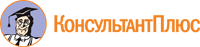 